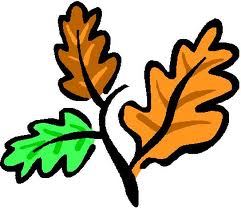                                                                           ANNUAL MEETING	The annual meeting for 	the Board of Trustees	will be on Wednesday,	May 13, 2015 at 7:00 pm	at the cemetery house.	All lot owners are  	invited to attend.